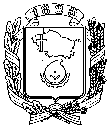 АДМИНИСТРАЦИЯ ГОРОДА НЕВИННОМЫССКАСТАВРОПОЛЬСКОГО КРАЯПОСТАНОВЛЕНИЕ15.04.2019                                  г. Невинномысск                                         № 542О внесении изменения в пункт 1 постановления администрации города                  Невинномысска от 17.01.2019 № 21В соответствии с Уставом города Невинномысска, постановлением администрации города Невинномысска от 25.04.2017 № 1125 «Об оказании бесплатной юридической помощи», постановляю: 1. Внести изменение в пункт 1 постановления администрации города Невинномысска от 17.01.2019 № 21 «О бесплатной юридической помощи гражданам в 2019 году», заменив слово «третий» словом «второй».2. Опубликовать настоящее постановление в газете «Невинномысский рабочий» и разместить на официальном сайте администрации города Невинномысска в информационно-телекоммуникационной сети «Интернет».Глава города НевинномысскаСтавропольского края							     М.А. Миненков